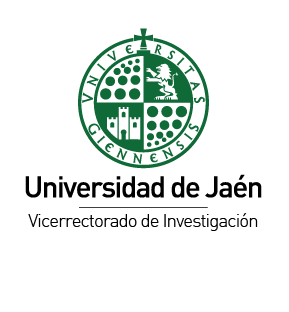 NombreNombreApellidosApellidosN.I.F.Máximo (3000 palabras)Máximo (3000 palabras)Máximo (3000 palabras)Máximo (3000 palabras)Máximo (3000 palabras)Máximo (3000 palabras)Máximo (3000 palabras)Fecha y firma del solicitanteFecha y firma del solicitanteFecha y firma del solicitanteFecha y firma del solicitanteFecha y firma del solicitanteFecha y firma del solicitanteFecha y firma del solicitante